 SMOI/PROG/GUW/16-17/F-41C                   				         Dated:  11/12/2017To,TENDER  NOTICESub: Quotations for the “Customised Theme Pavilion and stall preparation -Reg.****SECTION – IPREAMBLE:Silk Mark Organisation of India has been established for promoting ‘Silk Mark’, an initiative of the Central Silk Board, Ministry of Textiles, Govt. of India with the sole objective of generic promotion of silk and protecting the interest of consumers by ensuring quality silk products to the consumers. SMOI organizes various programmes/events including Silk Mark Expos to create awareness among consumers about pure silk products. One such Silk Mark Expo 2018 is being organized at BANQUET LAWN, RADISSON BLU, GUWAHATI- 781033 from 22nd to 25th January 2018 as a part of 8th International Conference on Wild Silk moths.  In this connection, Silk Mark Organisation of India invites sealed quotation from well experienced and capable Service Providers to create required infrastructure for arranging Customised Theme Pavilion & stalls inside the Iron Hanger Pandal as a part of Silk Mark Expo 2018 Guwahati. Floor Plan of the expo venue is enclosed herewith for reference.SECTION – IIQuotations in two separate sealed envelopes viz; Technical (Cover – A) and Financial (Cover – B) are invited by the SMOI from the bonafide reputed manufacturers / authorized agents for the setting up of Customised Theme Pavilion and stalls as a part of the event at Guwahati.    Interpretation of the terms & conditions and other related issues in the tender would lie with SMOI only.  An Earnest Money Deposit (EMD) of Rs.10000/- (Rupees Ten Thousand only)  has also to be submitted and quotations without EMD will not be considered.  Last Date for Submission of duly filled-up quotations at SMOI, Bangalore is 29/12/2017 up to 1.00 p.m.   The technical bids will be opened at 4.00 p.m, on 29/12/2017, in the office of the SMOI.  The bidders or their authorized representatives may remain present at the time of opening of the quotations, if they so desire.  After detailed analysis of technical bids, the financial bids of those found to be technically responsive will be opened on 05/01/2018 at 4.00 p.m.  The CEO, SMOI reserves the right to accept or reject any or all the bids either in full or any part at his discretion without assigning any reason thereof.   Interested parties may call on this office, on any working day between 10.00 AM and 5.30 PM for any clarification.  The quotations shall be submitted to “Chief Executive Officer, Silk Mark Organisation of India, CSB Complex, BTM Layout, Madivala, Bangalore-560068” on or before 29.12.2017.  Quotations received after the due date and time and those without the requisite EMD will not be considered.  The technical bids should be kept in one sealed cover (Cover–A) superscribed “Technical Bids” and financial bids should be kept in a separate sealed cover (Cover–B) superscribed “Financial Bids”.  Both these covers (A & B) should be kept together in a bigger sealed cover superscribed “Quotation for the setting up of Customised Theme Pavilion and stalls “The vendor has to design & erect a Theme Pavilion to show case the entire gamut of activities of CSB/SMOI, provision for installing 4 small size machines, products, etc,. and life cycle of wild silk moths, and 9 stalls space for the NE States, 6 stall space for the Vanya silk producing states and 4 stall space for the overseas agencies. LAWN THEME PAVILIONCUSTOMISED STALLS (19)Awarding of Contract The SMOI will award the Contract to the successful Service Provider whose quotation has been determined to be substantially responsive and has been determined as the lowest evaluated quotation among the substantially responsive firms and further that the Service Provider is determined to be qualified to perform the contract satisfactorily.The SMOI reserves the right to accept or reject any quotation, and to annul the quotations and reject all quotations at any time prior to award of Contract. Decision of the SMOI is final and no correspondence will be entertained in this regard.Prior to the expiration of the period of quotation validity, the SMOI will notify the successful Service Provider that its quotation has been accepted. The notification of award will constitute the formation of the contract.Signing of contractAt the same time as the SMOI notifies the successful Service Provider that its quotation has been accepted, the SMOI will send the Service Provider the Contract Form provided in the Quotations Documents, incorporating all agreements between the parties. Within 7 days of receipt of the Contract Form, the successful Service Provider shall sign with date on the contract and return it to the SMOI.SECTION - .  GENERAL CONDITIONS OF CONTRACT (GCC)TransportationTransportation of the material to the venue of the expo and back after the completion of the event shall be the responsibility of the Service Provider and will be borne by the service provider.PricesPrices charged by the Service Provider for the Services performed under the Contract shall not vary from the prices quoted by the Service Provider in their quotation.AssignmentThe Service Provider shall not assign, in whole or in part, its obligations to perform under the Contract, except with the SMOI's prior written consent.Sub-contractsThe Service Provider shall notify the SMOI in writing of all subcontracts awarded under the contract if not already specified in the quotation. Such notification, in the original quotation or later, shall not relieve the Service Provider from any liability or obligation under the contract.GST and DutiesThe Service Provider shall be entirely be responsible for GST, duties, Octroi, license fees, etc., incurred until delivery of the contracted goods/services to the SMOI.   It may be noted that the SMOI will not issue form C or D or any other tax/duty confessional certificate. Insurance The insurance in an amount equal to value of the materials belonging to Service Provider has to be done.  The Insurance coverage shall include “All Risks" basis including accidental fires and the fire caused due to short circuit or any other reasons etc.PaymentPayment of the contract price shall be made to the Service Provider by cheque after completion of the obligation as per agreement.Tax deduction at SourceAppropriate deductions as per relevant Income Tax Rules applicable at the time shall be made on the bills submitted by the Contractor and such deducted amounts shall be remitted by the SMOI with Income Tax Department on behalf of the contractor as per rules.Sufficiency of TenderThe Service Provider shall be deemed to have satisfied himself before tendering as to the correctness and sufficiency of his Tender for the Works and of the rates and prices stated in Price Schedule.  	Damage to persons and propertyInjury to persons or damage to the property in course of execution of this contract should be borne by the Service Provider.  The SMOI shall not be liable for or in respect of any damages or compensation payable at law in respect or in consequence of any accident or injury to any workmen or other persons engaged by the Contractor or any sub-contractor in course of providing the said services during the entire contract period.  The SMOI will not be responsible for such damage to the life and property in the course of providing the said services.COVER “A” (Technical bids) shall contain Earnest Money Deposit (EMD) in the form of a DD for an amount as mentioned in the documentProof that the bidder as (i) either manufacturer or (ii) an authorised agent for the equipment/item for which the bid is submitted.   List of organisations in India and abroad, along with Contact Person, address, Tel. No., Fax No. etc., to which similar make/model of the equipment were supplied.The bids shall first be evaluated by the internal committee for their “technical responsiveness” which shall inter-alia include, The committee will invite the bidders who are technically responsive to present their design concept in PPT format with specifications. The date of the presentation will be informed to the prospective vendors in advance. COVER “B” (FINANCIAL ) SHALL CONTAIN -  Total cost of the setting up of Theme Pavilion and stalls for the 8th International Conference of Wild Silkmoths at Guwahati should be clearly indicated.  No amount other than the total indicated above will be payable on any accountGENERAL TERMS AND CONDITIONSRATES  APPLICABLE TAXES: The parties should clearly quote the rates and applicable rate of taxes in their quotation.  In case no taxes are mentioned it will be presumed that the rate is inclusive of all taxes.VALIDITY: The rates quoted should be valid for a minimum period of 120 days from the date of opening the quotation [cover B].ESCALATION CHARGES: No escalation charges will be entertained once the quotation is accepted and contract awarded.E.M.D: The quotation should be accompanied with an EMD amount of Rs.10000/- (Rupees Ten thousand only) in the form of a demand draft/pay order in favour of “Silk Mark Organisation of India” payable at Bangalore.  Quotations received without EMD will be summarily rejected. LAST DATE: The last date and time for the submission of the sealed competitive quotations is 29th December, 2017 up to 1.00 PM.  The envelope containing the competitive quotation should be sealed and submitted, duly super scribing on the envelope as “QUOTATIONS FOR THE SETTING UP OF CUSTOMISED THEME PAVILION AND STALLS” and addressed to the Chief Executive Officer, Silk Mark Ogranisation of India, Central Silk Board, CSB Complex, B.T.M. Layout, Madivala, Bangalore-560 068.OPENING THE QUOTATIONS: The quotations so received well within the stipulated time, only the technical bids will be opened on 29/12/2017 at 4.00 pm at the Office of the Silk Mark Ogranisation of India, Room no. 120, Central Silk Board, CSB Complex, 1st Floor B.T.M. Layout, Madivala, Bangalore–560068.  The bidders or their authorized representatives may remain present at the time of opening of the tenders, if they so desire.  After detailed analysis of technical bids, the financial bids of those found to be technically responsive will be opened on 05/01/2018 at 4.00 pm in the SMOI office RIGHT TO ACCEPT OR REJECT:  The CEO, SMOI, Bangalore reserves the right to accept any of the quotation or reject all the quotations.  The decision of the CEO, SMOI, Bangalore will be final and no further correspondence will be entertained in this regard.INCREASE OR DECREASE OF THE QUANTITY:  The CEO, SMOI reserves the right to increase or decrease the quantity of the material.                                                                                  REFUND OF E.M.D: The EMD amount of the unsuccessful bidders shall be returned after the successful quotation is finalised.  The EMD of the successful quotation shall be discharged only after satisfactory supply of the materials ordered.FORFEITURE OF THE E.M.D: Failure to supply the ordered material within the stipulated period shall result in forfeiture of the EMD.PAYMENT: The bill of cost for the “Setting up of Customised Theme Pavilion with stalls” only after satisfactory completion of the job ordered. The payment will be made against the bill subject to the deduction of applicable tax at source and no advance payment shall be made.TIME LINE FOR COMPLETION OF JOB: The whole work contract should be ready on 20.01.2018 by 4.00 PM at the venue and should be handed over to CSB / SMOI on 20.01.2018 by 6.00 PM itself.ADDITIONAL INFORMATION, IF ANY: For any information, the quotationers may contact The Assistant Director (Insp.), Silk Mark Organisation of India, Central Silk Board, B.T.M. Layout, Madivala, Bangalore-560068 (Phone: 080-26282151/2117/2114/2152).Yours faithfully,Sd/-[K.S.GOPAL]C.E.O.-SMOIUNDERTAKINGCONTRACT No.:_______________				            DATE____________________The Chief Executive Officer, Silk Mark Organisation of India, CSB Complex, BTM Layout, Madivala , Bangalore-560 068Sir,Having examined the Quotation Documents, the receipt of which is hereby duly acknowledged, the undersigned, offer to supply and deliver infrastructure for the Theme Pavilion & Stalls, at Guwahati in conformity with the said Quotation Documents for the sum of ₹  ……………………………(Total Quotation Amount in words and figures) or such other sums as may ascertained in accordance with the Schedule of Prices attach herewith and made part of this quotation.We undertake, if our quotation is accepted, to commence the work and provide all the infrastructure required by SMOI as per tender specifications. We agree to a quotation by this quotation for a period of 90 days from date fixed for quotation opening and it shall remain binding upon us. Until a formal contract is prepared and executed, this together with your written acceptance thereof and your notification award shall constitute a binding Contract between us. We understand that you are not bound to accept the lowest or quotation you may receive.Date this ________________day of _________________2017/2018    ____________SignatureIn the capacity ofDuly authorized to sign the quotation for and of behalf of _________________________________________________________________________________________________AGREEMENTTHIS AGREEMENT made on this ________________ day of___________, 2018 between Silk Mark Organisation of India, Bangalore represented by –C.E.O. hereinafter known as " SMOI" on the one part and _________________(Name of the Service Provider) of _______________ (City, and State of Service Provider), hereinafter known as "Service Provider" on the other part.WHEREAS  SMOI is desirous that certain Goods and ancillary Services should be provided by the Service Provider, viz., Providing Theme Pavilion & stalls infrastructure in the lawn space of Radisson Blu Hotel as per agreement and has accepted a quotation by the Service Provider for providing Services at the sum of Rs.___________ (Contract Price in Words and Figures) (hereinafter "the Contract Price"). THIS AGREEMENT WITNESSETH AS FOLLOWS:1.	The following documents shall be deemed to form and be read and construed as part of this Agreement, viz.:(a)  The Quotation Form and the Price Schedule submitted by the Service Provider;(b)  The Schedule of Requirements & Technical Specifications(c)  The Conditions of Contract;(d)  The SMOI's Notification of Award.2.	In consideration of the payments to be made by the SMOI to the Service Provider as hereinafter mentioned, the Service Provider hereby covenants with the SMOI to provide the Services including the materials required for providing infrastructure and to remedy defects therein in conformity in all respects with the provisions of the Contract.3.	The SMOI hereby covenants to pay the Service Provider in consideration of the provision of the above said Services and the remedying of defects therein, the Contract Price or such other sum as may become payable under the provisions of the Contract at the terms and in the manner prescribed by the Contract.4.	Brief particulars of the Services including the materials required for providing infrastructure which shall be provided by the Service Provider  are as per Annexure-IIN WITNESS whereof, the parties hereto have caused this Agreement has to be executed in accordance with their respective laws the day and year first above writtenAnnexure A – Format for Service Provider details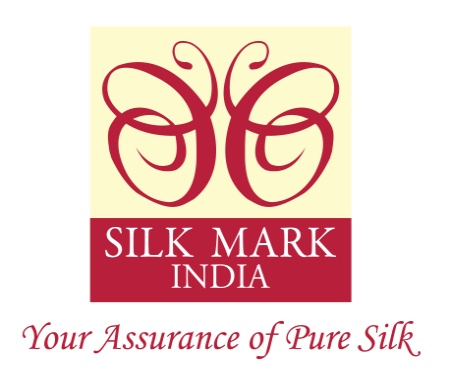 Silk Mark Organisation of India Central Silk Board Ministry of Textiles, Govt. of India]Corporate Office,  Complex, BTM Layout,Madivala, Bangalore 560 068Ph.080-2628 2114, 2117, 2151, 2152 Fax.080-26689356visit us at: www.silkmarkindia.com  e-mail: silkmark@silkmarkindia.comSL. NO.Specifications SL. NO.Specifications 1Size of the Lawn :  80 ft X 200 ft. Covered by Iron/German Hanger2Size of the space available in the lawn for the setting up of Customised Theme Pavilion and the Stalls:80 ft X 60 ft ( Approximate 5000 sq.ft.) Theme pavilion – 1500 sq.ft18 stalls – 1800 sq.ft plus walk through1PLATFORM:4" raised metal bed platform with 18mm ply flooring for the foundation of the stall with carpet/wooden laminated flooring with skirting and aluminum channel beading2BRANDING WALL :The front branding high raised backlit structure of 12 to 14ft height and 1ft dept which showcase the richness of the entire product is fabricated of wooden ply boards, MS pipe, with supporting pillar and finished with neat paint. As per the design submitted.3FASCIA :The high raised and roofed branding structure supporting the branding wall and side branding wall is fabricated of wooden ply board, MDF ply, MS structure etc. The structure holding the support of the other main structure passing from the wall with shelves on the corner with branding logo and theme labeled on the structure and finished with neat paint.      As per the design submitted.4.DISPLAY STANDS :Solid display stands fabricated to display the products around the stand. It also includes tree stand for holding different products. The stands fabricated of wooden material and finished with neat paint. Includes circular rotational podium.Supporting shelves for display of products fabricated of Glass, MDF, Acrylic with support of metal frames. 5.WALLS:The side walls and the back walls fabricated with graphics structure. This also includes walls of store room.The complete wall is finished with wall paper design and finish.6.ELECTRICALS AND FITTINGS :The entire THEME PAVILION is looped with electrical lightings and fittings with tube lights, Metal hallide, plug points, MCCB and other necessary fixtures.7.FURNITURE :Sofa set:  3+1 +1,           LED screen: 10ft X 8ftBrochure Racks,           Storage RacksRound Discussion Glass top Table with 3 chairs8.3D LOGO :Arcylic / MDF 3D profile logo with lighting for the Branding Wall9.PRINTING :printing of graphics, art works, design  on vinyl, flex, sun board9.10.VALUE ADDED SERVICES:Registration (Visitor’s) Book, Dustbin, Chocolate Bowl, Flower Bouquet, Racks for display of magazines1.PLAT FORM:4" raised metal bed platform with carpet and aluminum channel beading.2.WALLS : Back  wall with suitable branding of the particular states. 3.FASCIA :  with Name of the state4.FURNITURE - Table - 2,Chairs - 3, Power Plug point – 2, 5. LIGHTING: Front lit lighting6.Display podium to display products.Compliance to EMD requirement;Proof that the bidder is (i) either manufacturer or (ii) an authorized agent for which the bid is submitted and necessary documentary proof along with the list of such customer.Compliance to all other relevant and critical terms and conditions of the tender.The vendor has to provide the proposed design in printing.Signed, Sealed and Delivered by thesaid ________________________ (For the SMOI)in the presence of: ________________________1.2.Signed, Sealed and Delivered by thesaid _______________(For the Service Provider)in the presence of : _____________________1.2.Sl. NoParticularsDetails1Background information of the company /firm2Details of achievements & experience in organizing exhibitions / expos, etc.3Introduction of core team and profile of members4Total No. of major events for which infrastructure provided5Major Strengths and capabilities6Profiles of major clients (details to be enclosed)7Any other relevant information